EUPSA CONGRESS 2018 Laparoscopy basic course and masterclassThe training program will be divided in 2 Courses: (a) a basic course and (b) a masterclass. The basic laparoscopy course will be organized as a theoretical part which includes a short description of laparoscopic equipment as well as basic techniques (1 hour) and as a practical part on a neonatal and laparoscopic pelvic trainers (4 hours) with 2 attendees per table, guided by an expert will have the possibility to train in dissection and knotting using different models (Cholecystectomy, appendicectomy, EA, UPJO). In addition during the basic course, the participant will have the possibility to participate to the 3D suturing contest where the participant will monitor their ability in knotting. Each participant will have 10 minutes per session to perform 2 separated stitches and a running suture in a pelvic trainer 3D model. The Masterclass will be dedicated to the standardization of technique in neonatal laparoscopy and the course experts will discuss the most debated neonatal laparoscopy topics (inguinal hernia, ovarian cysts, hypertrophic pyloric stenosis, EA, duodenal atresia, intestinal atresia, HD, ARM). The participants will have the time to participate in the discussion on the different topics with the experts.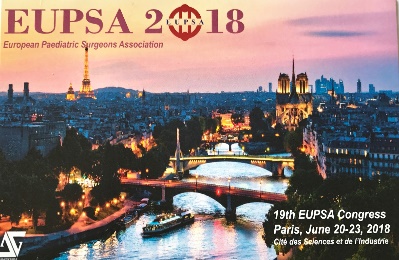 